План работы по реализации проекта «Школа Минпросвещения России»в МБОУ «Северская школа – интернат для обучающихся с ограниченными возможностями здоровья» ЗАТО Северск на 2024 годУТВЕРЖДАЮДиректор  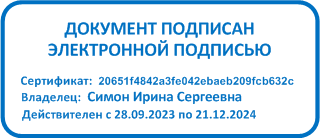 МБОУ  «Северская школа – интернатдля обучающихся с ОВЗ»_________________        И.С. Симон«_05» февраля __ 2024гСроки исполненияНаименование мероприятия / работыОтветственныеРезультатФорма участияОрганизационное сопровождение реализации проекта «Школа Минпросвещения России»Организационное сопровождение реализации проекта «Школа Минпросвещения России»Организационное сопровождение реализации проекта «Школа Минпросвещения России»Организационное сопровождение реализации проекта «Школа Минпросвещения России»Организационное сопровождение реализации проекта «Школа Минпросвещения России»январьУчастие в семинаре-совещании ТОИПКРО «Проект «Школа Минпросвещения России» на территории Томской области: первые итоги и перспективы на 2024 год»Управление образования Администрации ЗАТО Северск (далее – Управление образования), общеобразовательные организации (далее – ОО)Подведение итогов реализации проекта в 2023 году, обозначены направления и задачи по реализации проекта на 2024 годСлушатели семинараянварь - февральАктуализация базы данных ответственных лиц от ОО по сопровождению проекта Управление образования, ООСформирован перечень ответственных лиц от ОО по сопровождению проекта Создание рабочей группы ответственных лицфевраль - мартУчастие в проектной сессии по разработке / актуализации программ развития общеобразовательных организаций с учетом результатов самодиагностикиУправление образования, ООПроведена проектная сессия № 2 для ОО. Участие в проектной сессии по разработке / актуализации программы развития школы - интерната с учетом результатов самодиагностикифевраль - апрельРазработка / актуализация общеобразовательными организациями программ развития на основании результатов самодиагностикиУправление образования, ООРазработаны / актуализированы и утверждены программы развития общеобразовательных организаций, направленные на повышение качества условий организации образовательной деятельности, на основе дефицитов, выявленных по итогам проведенной самодиагностикиРазработка / актуализация школой - интернатом программы развития на основании результатов самодиагностикиапрель-майУчастие в презентации и защите общеобразовательными организациями программ развития на муниципальном уровне с приглашением специалистов ДОО ТО, ТОИПКРОУправление образования, ООУтвержденные программы развития общеобразовательных организаций размещены в модернизированном сервисе автоматизированной самодиагностики и разработанного цифрового конструктора программ развития общеобразовательных организаций ФГАНУ «Федеральный институт цифровой трансформации в сфере образования» Участие в презентации и защите программ развития (при необходимости) 2 раза в годУчастие в педагогических десантах «Проект «Школа Минпросвещения России»: формирование единого образовательного пространства»Управление образования, ООПовышение осведомленности управленческих команд общеобразовательных организаций и представителей Управления образования о ходе реализации проекта (отдельных его магистральных направлений и/или ключевых условий), тиражирование лучших практикУчастие в мероприятияхиюнь, декабрьПредоставление информации от ОО о ходе реализации проекта ООПодготовлена информационная справка о ходе реализации проекта ООПодготовка информационной справки о ходе реализации проекта июнь, декабрьПредоставление информации об ходе реализации проекта «Школа Минпросвещения России» на территории ЗАТО СеверскУправление образованияПодготовлена информационная справка о ходе реализации проекта на территории ЗАТО СеверскПодготовка информационной справки о ходе реализации проектасогласно отдельному графикуОрганизация и проведение ежегодной процедуры самодиагностики общеобразовательных организацийУправление образования, ОО100% общеобразовательных организаций ЗАТО Северск прошли процедуру самодиагностики. Сокращено количество общеобразовательных организаций, которые по результатам самодиагностики соответствуют статусу «Школа Минпросвещения России» на уровне «ниже базового»Самодиагностика МБОУ «Северская школа – интернат для обучающихся с ограниченными возможностями здоровья»декабрьУчастие в семинаре-совещании ТОИПКРО по итогам реализации проекта «Школа Минпросвещения России» на территории Томской области в 2024 годуУправление образования, ООПодведение итогов реализации проекта в 2024 году, обозначены направления и задачи по реализации проекта на 2025 годСлушатели, участникиМетодическое сопровождение реализации проекта «Школа Минпросвещения России»Методическое сопровождение реализации проекта «Школа Минпросвещения России»Методическое сопровождение реализации проекта «Школа Минпросвещения России»Методическое сопровождение реализации проекта «Школа Минпросвещения России»Методическое сопровождение реализации проекта «Школа Минпросвещения России»по запросуСопровождение, оказание методической помощи муниципальным координаторам, управленческим командам общеобразовательных организаций по разработке / актуализации программ развития общеобразовательных организаций, направленных на повышение качества условий организации образовательной деятельности, на основе дефицитов, выявленных по итогам проведенной самодиагностикиМАУ ЗАТО Северск «РЦО»Оказана методическая поддержка по разработке / актуализации программ развития общеобразовательных организаций, направленных на повышение качества условий организации образовательной деятельности, на основе дефицитов, выявленных по итогам проведенной самодиагностикиВзаимодействие рабочей группы ответственных лиц с МАУ ЗАТО Северск «РЦО» (по необходимости)в течение годаУчастие в цикле вебинаров «Прокачай свою управленческую команду» по представлению эффективного опыта общеобразовательных организаций Томской области по магистральным направлениям и ключевым условиям проекта «Школа Минпросвещения России»Управление образования, ООПопуляризация проекта «Школа Минпросвещения России» и представление лучших практик по реализации отдельных его направлений и/или ключевых условий в общеобразовательных организацияхСлушатели, участники Информационное сопровождение реализации проекта «Школа Минпросвещения России»Информационное сопровождение реализации проекта «Школа Минпросвещения России»Информационное сопровождение реализации проекта «Школа Минпросвещения России»Информационное сопровождение реализации проекта «Школа Минпросвещения России»Информационное сопровождение реализации проекта «Школа Минпросвещения России»в течение годаОбеспечение информационного сопровождения проекта «Школа Минпросвещения России» на территории Томской областиМАУ ЗАТО Северск «РЦО», Управление образованияСвоевременная актуализация/ наполнение информационных страниц о реализации проекта «Школа Минпросвещения России» на официальных сайтах МАУ ЗАТО Северск «РЦО», Управление образования 
и в социальных сетяхИнформирование родительской и иной общественности о проекте «Школа Минпросвещения России», через размещение информации на официальном сайте школы – интерната и в социальных сетяхв течение годаОбеспечение информационного сопровождения проекта «Школа Минпросвещения России» на территории ЗАТО Северск, информирование родительской и иной общественности о проекте «Школа Минпросвещения России», результатах реализации проекта на территории муниципального районаУправление образования, МАУ ЗАТО Северск «РЦО», ООРазмещение информации
о реализации проекта
на территории муниципалитета на сайте Управление образования, ОО, в социальных сетяхИнформирование родительской и иной общественности о проекте «Школа Минпросвещения России», через размещение информации на официальном сайте школы – интерната и в социальных сетях